PROJE ADIYalnız Değilsiniz ProjesiAMACIİlçe Emniyet Müdürlüğü olarak ilçemizde, yakınları şehir içinde ve dışında yaşayan yalnız kalan yaşlıların ziyaret edilerek, yaşlılarımızın manevi olarak yanlarında olduğumuzu ve onlarında yalnız olmadıklarını hissettirmek hedeflenmiştir.BÜTÇESİ-BAŞLANGIÇ-BİTİŞ TARİHİ01.01.2015 - 13.08.2015PROJE ÖZETİPROJE ÖZETİİlçemizde yaşayan yaşlıların yalnız ve yakınlarından ayrı yaşıyor olmaları bu yönüyle suça müsait olmalarından dolayı; güvenlik ve asayiş (hırsızlık, dolandırıcılık) olaylarına maruz kalmalarının önüne geçmek hedeflenmiştir.İlçemizde yaşayan yaşlıların yalnız ve yakınlarından ayrı yaşıyor olmaları bu yönüyle suça müsait olmalarından dolayı; güvenlik ve asayiş (hırsızlık, dolandırıcılık) olaylarına maruz kalmalarının önüne geçmek hedeflenmiştir.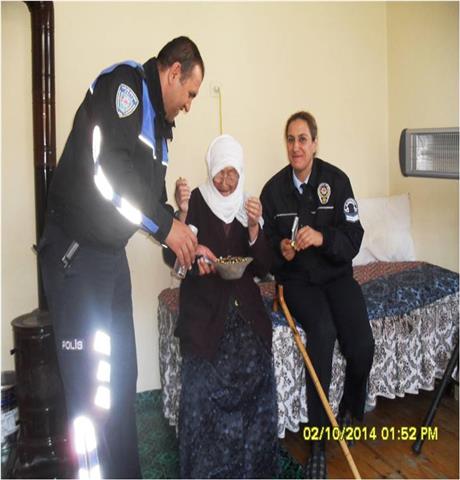 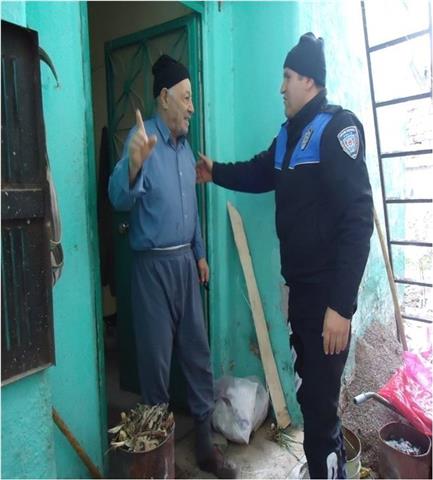 